Rotary Club of Carleton Place  & Mississippi Mills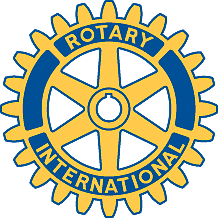    Bulletin: July 17th, 2007Meeting of July 17th, 2007President-elect Marion chaired the meeting in Fraser's absence. Peter Code, from the Perth club, attended as a guest.Allan reported on progress with the Community Living Association deck.  Bedrock was reached at 18 inches last Saturday, and Allan met with Town officials to revise the plan, and Bob will meet the Building Inspector on site. Allan requested a working party of retirees to install the tubes and posts this week, so assembly could begin on Saturday; he will arrange this by email.The license for the 50/50 Draw for the Riverside Jam was signed.  There are separate winners on each of the three days.  George is coordinating the schedule.Bob is working on the schedule for bingo evenings.  After the meeting, Marion gave a description of the accounting procedures to those members who plan to assist.  Those new to the procedure found it complex, and will need assistance to learn it fully.Allan is waiting for more contributions to the Careers Day at the CP high schools on November 7th.  He asked that members who know trades people in town should contact them and encourage them to present their knowledge to the students. Gordon mentioned that he knows an industrial plumber, who might be able to present something.Gordon reported that the electric hospital bed, worth about $12,000, has been accepted by the Mills Community Support Association.  It cannot be loaned out to individual patients, due to risks of infection and subsequent liability issues.David McGlade is arranging for vitamin packs for Guatemala through the IDA.  He requested funding of $250 from the club's general fund. The motion was proposed by Gordon and seconded by David, and approved unanimously.Gordon will circulate an invitation from the Assistant District Governor to attend a Lynx game on August 19th.  Tickets will cost $10, of which $5 goes to the Rotary.Debbie proposed that members who do not eat dinner should contribute $3.00, and was seconded by Brian.  After some discussion, it was voted on and NOT approved.  Voluntary contributions, perhaps as extra Happy Dollars, are of course welcome.The guest speaker was club member Brian Armstrong.  He gave a fascinating summary of his career, including education at a highly-disciplined religious school, emigration to Canada in 1965, and his years culminating as VP of Sales and Marketing, with his final (working!) years in Belgium.  Having travelled all over the world, he is very pleased to retire in Canada and Appleton.     CLUB ACTIVITIES:Deck work on July 21 and 28. A weekday session for retirees will also be arranged. Don’t forget we need a team of volunteers for the Riverside Jam 50/50 sales August 3, 4 and 5. Mark your calendars! George is the coordinator.